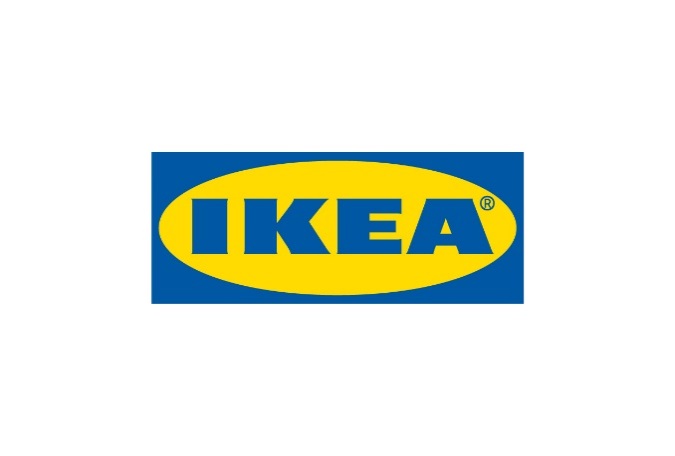 Informacja dla mediówWarszawa, listopad 2020 r.Kolekcja SAGOSKATT – najmłodsi projektanci znowu w akcji!Lama, Cukierek, Niedźwiedź, Człowiek-Globus, Auto-Bakłażan i Myszka-Biedronka – to bohaterowie nowej kolekcji SAGOSKATT od IKEA, którzy powstali w wyniku ubiegłorocznego konkursu rysunkowego. Po raz kolejny młodzi twórcy zaprojektowali swoje pluszaki, żeby wspierać inne dzieci i ich prawo do zabawy. W tym roku szanse na stworzenie zabawki marzeń w konkursie będą miały kolejne dzieci z całego świata. Dla IKEA „zabawa to poważna sprawa”, bo dzięki niej najmłodsi uczą się, rosną i rozwijają, 
a dom może stać się do tego najlepszym miejscem. Celem międzynarodowej kampanii społecznej IKEA jest wspieranie prawa wszystkich dzieci do zabawy, nauki i rozwoju. Dlatego już siódmy rok z rzędu IKEA zaprosiła małych projektantów do narysowania swojego wymyślonego przyjaciela w ramach konkursu „zabawa to poważna sprawa”. W kolejnej edycji sześć projektów miało szansę stać się prawdziwymi pluszakami. Na konkurs dla dzieci w wieku 0-12 lat wpłynęło ponad 71 000 prac z całego świata. Do drużyny dołączyli: Lama, Cukierek, Niedźwiedź, Człowiek-Globus, Auto-Bakłażan i Myszka-Biedronka. Moja pluszowa zabawka wygląda jak mysz przebrana za biedronkę. Przygotowuje się na imprezę 
i zmienia kostiumy. Często się z nią baw i dobrze ją traktuj – mówi 9–letnia Maria, autorka jednego z projektów. Kolekcja SAGOSKATT jest tworzona przez dzieci. To na podstawie ich kreatywnych rysunków powstała seria pluszaków, z której przychód ze sprzedaży trafi do lokalnych inicjatyw wspierających prawo dzieci do zabawy, rozwoju i radości. Akcja z konkursem rysunkowym jest prowadzona od 7 lat i od tego czasu powstało już wiele projektów. Co roku jury, spośród wielu prac z całego świata wybiera zwycięzców, kierując się oryginalnością pomysłu i kreatywnością małych twórców. Laureatami wyjątkowego konkursu dwukrotnie byli mali Polacy: dwa lata temu wówczas 8-letnia Natalia urzekła komisję swoim projektem uśmiechniętej foki ukrywającej w kieszeni małą rybkę, a trzy lata temu serca jury skradł pająk stworzony przez 9-letniego Huberta. Wiemy, jak ważna jest zabawa dla rozwoju dziecka, dlatego chcemy zrobić dla niej miejsce w naszym życiu oraz wspierać dzieci, których podstawowe prawa nie są respektowane – mówi Nina Hughes, kierownik ds. asortymentu i projektowania produktów dla dzieci w IKEA.Przed nami kolejna edycja kampanii „Zabawa to poważna sprawa” i nowe maskotki zaprojektowane przez dzieci z całego świata. W tym roku IKEA ogłasza już 8 edycję konkursu rysunkowego. Na poziomie krajowym wyłonionych zostanie 15 finalistów, którzy będą nagrodzeni, a ich prace przesłane do Szwecji, gdzie wezmą udział w finale. Wybranych zostanie następnie 6 laureatów. Zwycięskie rysunki IKEA przemieni w prawdziwe zabawki, które będą dostępne w sklepach. Konkurs potrwa od 4 do 24 listopada, a zgłoszenia będzie można przesyłać za pomocą formularza na stronie: ikea.pl/zabawa.  Limitowana seria SAGOSKATT jest dostępna w sklepach IKEA od 2 listopada do wyczerpania
zapasów. Więcej informacji o kampanii „Zabawa to poważna sprawa” znajduje się w materiałach ilustrowanych oraz na stronie ikea.pl/zabawa. Nazwa marki IKEA to akronim – skrót utworzony kolejno z pierwszych liter imienia i nazwiska założyciela firmy oraz nazw farmy 
i parafii, skąd pochodzi (Ingvar Kamprad Elmtaryd Agunnaryd).Wizją IKEA jest tworzenie lepszego codziennego życia dla wielu ludzi. Oferujemy funkcjonalne i dobrze zaprojektowane artykuły wyposażenia domu, które łączą jakość i przystępną cenę. Działamy w zgodzie ze zrównoważonym rozwojem, realizując strategię People & Planet Positive.Grupa Ingka* w Polsce posiada obecnie jedenaście sklepów IKEA i trzydzieści osiem Punktów Odbioru Zamówień, które zarządzane są przez IKEA Retail. Jest również właścicielem pięciu centrów handlowych zarządzanych przez Ingka Centres Polska oraz zlokalizowanego w Jarostach k. Piotrkowa Trybunalskiego Centrum Dystrybucji zaopatrującego 32 sklepy IKEA na 11 rynkach. Do Grupy Ingka należy również sześć farm wiatrowych w Polsce, które wytwarzają więcej energii odnawialnej, niż roczne zużycie energii związane z działalnością IKEA na polskim rynku.W roku finansowym 2020 ponad 25 mln osób odwiedziło polskie sklepy IKEA, a strona IKEA.pl odnotowała ponad 154 mln wizyt.*Grupa Ingka, dawniej znana jako Grupa IKEA, jest największym franczyzobiorcą IKEA. Na całym świecie zarządza 378 sklepami 
w 31 krajach. Nazwa Ingka powstała od nazwiska założyciela IKEA – Ingvara Kamprada.Dodatkowych informacji udziela:Małgorzata JezierskaCommercial PR & Communication Business PartnerE-mail: malgorzata.jezierska@ingka.ikea.com